ПРОЕКТ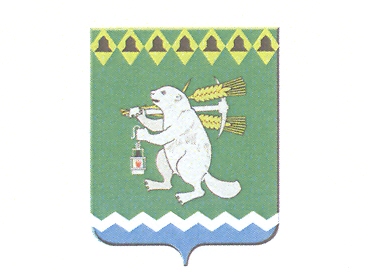 Дума Артемовского городского округаVI созыв_______ заседание РЕШЕНИЕот_______________________ 	     	№___________Об утверждении Порядка рассмотрения проектов муниципальных программ и предложений о внесении изменений в муниципальные программы Артемовского городского округа В соответствии с пунктом 2 статьи 179 Бюджетного кодекса Российской Федерации, Федеральным законом от 06.10.2003 № 131-ФЗ «Об общих принципах организации местного самоуправления в Российской Федерации», руководствуясь статьей 23 Устава Артемовского городского округа, в целях реализации права Думы Артемовского городского округа рассмотрения проектов муниципальных программ и предложений о внесении изменений в муниципальные программы Артемовского городского округа согласно  статьи 13 решения Думы Артемовского городского округа от 26.02.2015 № 624 «Об утверждении Положения о бюджетном процессе в Артемовском городского округе»,Дума Артемовского городского округа РЕШИЛА:1. Утвердить Порядок рассмотрения проектов муниципальных программ и предложений о внесении изменений в муниципальные программы Артемовского городского округа (Приложение).2. Администрации Артемовского городского округа (А.В.Самочернов) внести изменения в Порядок формирования и реализации муниципальных программ Артемовского городского округа, утвержденный постановлением Администрации Артемовского городского округа от 16.12.2013 № 1730-ПА (с изменениями), учитывающие принятый нормативный правовой акт Думы Артемовского городского округа.3. Настоящее решение вступает в силу со дня его официального опубликования.4. Решение опубликовать в газете «Артемовский рабочий» и разместить на официальном сайте Думы Артемовского городского округа в информационно - телекоммуникационной сети «Интернет».5. Контроль за исполнением настоящего решения возложить на постоянную комиссию по экономическим вопросам, бюджету и налогам  (Соловьев А.Ю.).ПОРЯДОКрассмотрения проектов муниципальных программ и предложений о внесении изменений в муниципальные программы Артемовского городского округа Статья 1. ОБЩИЕ ПОЛОЖЕНИЯ1. Настоящий Порядок рассмотрения проектов муниципальных программ и предложений о внесении изменений в муниципальные программы Артемовского городского округа (далее – Порядок) разработан на основании пункта 2 статьи 179 Бюджетного кодекса Российской Федерации. Порядок определяет процедуру рассмотрения Думой Артемовского городского округа (далее – Дума) проектов муниципальных программ и предложений о внесении изменений в муниципальные программы Артемовского городского округа (далее - проекты изменений в муниципальные программы).2. Проекты муниципальных программ и предложения о внесении изменений в муниципальные программы до их утверждения Администрацией Артемовского городского округа (далее – Администрация) подлежат  направлению в Думу в соответствии с настоящим Порядком.Статья 2. НАПРАВЛЕНИЕ В ДУМУ ПРОЕКТОВ МУНИЦИПАЛЬНЫХ ПРОГРАММ1. Проект муниципальной программы, предлагаемый к финансированию на очередной финансовый год и плановый период направляется в Думу не позднее 1 сентября текущего года в виде проекта правового акта Администрации об утверждении муниципальной программы с сопроводительным письмом, а также с приложением следующих документов:1) пояснительной записки с указанием обоснования актуальности и значимости принятия муниципальной программы для решения проблем социально-экономического развития Артемовского городского округа;2) финансово-экономического обоснования, содержащего:а) сведения об источниках финансирования муниципальной программы в целом и с разбивкой по годам (этапам) ее реализации, а также объемами бюджетных ассигнований на финансовое обеспечение реализации муниципальной программы;б) расчетные данные об изменении размеров доходов и (или) расходов бюджета Артемовского городского округа;в) расчет (включая методику расчета) обоснования объема финансирования на реализацию мероприятий муниципальной программы с приложением документального обоснования;г) сведения об объемах финансирования объектов капитального строительства, в случае если муниципальная программа предусматривает финансирование указанных объектов за счет средств бюджета Артемовского городского округа;д) информацию о связанных с утверждением муниципальной программы изменениях в объемах финансирования действующих расходных обязательств Артемовского городского округа или о принятии новых расходных обязательств.2. В случае, если срок реализации муниципальной программы начинается в текущем финансовом году, проект муниципальной программы после согласования со всеми заинтересованными органами и лицами направляется в Думу с приложением документов, указанных в пункте 1 настоящей статьи, не позднее 1 месяца до внесения в Думу проекта решения о внесении изменений в решение Думы о бюджете Артемовского городского округа на текущий финансовый год и плановый период при наличии соответствующих источников дополнительных поступлений в бюджет и (или) при сокращении бюджетных ассигнований по отдельным статьям расходов бюджета.Статья 3. НАПРАВЛЕНИЕ В ДУМУ ПРЕДЛОЖЕНИЙО ВНЕСЕНИИ ИЗМЕНЕНИЙ В МУНИЦИПАЛЬНЫЕ ПРОГРАММЫ1. Предложения о внесении изменений в муниципальную программу направляются Администрацией в Думу в виде проекта правового акта Администрации о внесении изменений в муниципальную программу с пояснительной запиской, с указанием обоснования актуальности и значимости вносимых изменений для реализации программы и решения проблем социально-экономического развития Артемовского городского округа, а также с приложением:1) заключения отдела экономики, инвестиций и развития Администрации;2) заключения Финансового управления Администрации;3) заключения юридического отдела Администрации.2. Предложения о внесении изменений в муниципальную программу должны содержать редакцию структурных единиц муниципальной программы, в которые предлагаются изменения.3. Предложения о внесении изменений в муниципальную программу на текущий финансовый год и плановый период, связанные с изменениями объемов финансирования муниципальной программы, представляются Администрацией в Думу одновременно с проектом решения о внесении изменений в решение Думы о бюджете Артемовского городского округа на текущий финансовый год и плановый период.Предложения о внесении изменений в муниципальную программу на очередной финансовый год и плановый период, связанные с уточнениями параметров финансового обеспечения действующей муниципальной программы в рамках процедуры формирования и утверждения бюджета Артемовского городского округа на очередной финансовый год и плановый период, представляются Администрацией в Думу не позднее 15 дней до дня внесения в Думу проекта решения о бюджете Артемовского городского округа на очередной финансовый год и плановый период.4. В случаях, когда изменения в муниципальную программу не затрагивают объемы финансирования муниципальной программы, проект изменений в муниципальную программу представляется Администрацией в Думу и рассматривается в срок, установленный пунктом 1 статьи 4 настоящего Порядка.5. В Думу не направляются проекты изменений в муниципальную программу, связанные:1) с отражением в муниципальной программе средств других бюджетов бюджетной системы Российской Федерации;2) приведением бюджетных ассигнований на реализацию муниципальной программы в соответствие с бюджетом Артемовского городского округа;3) перераспределением ассигнований, выделенных на исполнение муниципальной программы (подпрограммы, отдельных мероприятий программы);4) исправлением технических и арифметических ошибок.6. Материалы в Думу направляются на бумажном и электронном носителях.Статья 4 . ПОРЯДОК РАССМОТРЕНИЯ ДУМОЙ ПРОЕКТОВМУНИЦИПАЛЬНЫХ ПРОГРАММ И ПРЕДЛОЖЕНИЙ О ВНЕСЕНИИИЗМЕНЕНИЙ В МУНИЦИПАЛЬНЫЕ ПРОГРАММЫ1. Проект муниципальной программы (проект правового акта Администрации об утверждении муниципальной программы), а также предложения о внесении изменений в муниципальную программу (проект правового акта о внесении изменений в муниципальную программу) рассматриваются Думой не позднее 15 дней со дня их регистрации в Думе.2. Председатель Думы в течение одного рабочего дня, следующего за днем поступления проекта муниципальной программы в Думу, направляет пакет документов в постоянную комиссию по экономическим вопросам, бюджету и налогам (далее - постоянная комиссия) в соответствии с Регламентом Думы.3. Рассмотрение проекта муниципальной программы (проекта изменений в муниципальную программу) осуществляется с участием:1) заместителя главы Администрации, курирующего направление муниципальной программы;2) Финансового управления Администрации;3) отдела экономики, инвестиций и развития Администрации;4) ответственных исполнителей муниципальной программы;5) представителей Счетной палаты;6) иных заинтересованных лиц, в том числе исполнителей мероприятий программы, являющихся юридическими и физическими лицами.4. Перечень лиц, приглашенных к участию в заседании постоянной комиссии для рассмотрения проекта муниципальной программы (проекта изменений в муниципальную программу), определяется председателем постоянной комиссии.5. Постоянная комиссия в целях рассмотрения проекта муниципальной программы (проекта изменений в муниципальную программу) при необходимости запрашивают от лиц, указанных в пункте 4 настоящего раздела, дополнительные материалы и документы, содержащие обоснование проекта муниципальной программы (проекта изменений в муниципальную программу), в том числе данные исследований, аналитические материалы, правоустанавливающие документы, документы технического и иного учета, учредительные документы.Дополнительные материалы и документы, указанные в абзаце первом настоящего пункта, представляются в постоянную комиссию в срок, обеспечивающий рассмотрение постоянными комиссиями Думы проекта муниципальной программы и проекта изменений в муниципальную программу.6. В ходе рассмотрения на заседаниях постоянных комиссий Думы проектов муниципальных программ и проектов изменений в муниципальные программы оцениваются, в том числе:1) соответствие задач, намеченных к решению в муниципальной программе, вопросам местного значения Артемовского городского округа, плану стратегического развития Артемовского городского округа и полномочиям органов местного самоуправления;2) обоснованность и результативность предлагаемых мероприятий, их целесообразность и эффективность реализации;3) возможность финансирования и объем финансового обеспечения реализации мероприятий программы;4) ожидаемые результаты от реализации муниципальной программы.7. По итогам рассмотрения проекта муниципальной программы и проекта изменений в муниципальную программу постоянная комиссия принимает одно из следующих решений:1) рекомендовать Администрации утвердить муниципальную программу (внести изменения в муниципальную программу);2) рекомендовать Администрации утвердить муниципальную программу (внести изменения в муниципальную программу) с учетом замечаний и предложений постоянной комиссии по проекту муниципальной программы (проекту правового акта о внесении изменений в муниципальную программу);3) рекомендовать Администрации не утверждать муниципальную программу (не вносить изменения в муниципальную программу).8. Результаты рассмотрения  постоянной комиссией  проекта муниципальной программы и предложений о внесении изменений в муниципальную программу направляются главе Артемовского городского округа  на следующий  день после проведения заседания.На основании полученных рекомендаций  постоянной комиссии Администрация утверждает муниципальную программу (вносит изменения в муниципальную программу) с учетом рекомендаций постоянных комиссий Думы, указанных в пункте 8 настоящего раздела.V. ЗАКЛЮЧИТЕЛЬНЫЕ ПОЛОЖЕНИЯ1. После утверждения Администрацией муниципальной программы (принятия правового акта о внесении изменений в муниципальную программу) Администрация направляет в Думу принятые постановления с сопроводительным письмом, содержащим информацию об учете рекомендаций постоянных комиссий, принятых в соответствии с пунктом 8 раздела 4 настоящего Порядка.2. Рассмотрение проекта бюджета и утверждение бюджета Артемовского городского округа на очередной финансовый год и плановый период (проекта решения Думы о внесении изменений в бюджет Артемовского городского округа) осуществляется Думой с учетом рекомендаций постоянных комиссий, принятых в соответствии с пунктом 8 раздела 4 настоящего Порядка.3. Администрация одновременно с годовым отчетом об исполнении бюджета Артемовского городского округа представляет в Думу информацию о ходе реализации муниципальных программ, в состав которой входят:1) отчет о реализации муниципальных программ;2) пояснительная записка;3) оценка эффективности реализации муниципальных программ.Председатель ДумыАртемовского городского округа					                              К.М. ТрофимовГлаваАртемовского городского округа                                   А.В. СамочерновУТВЕРЖДЕН решением ДумыАртемовского городского округаот _____________ 2019 года  № ___